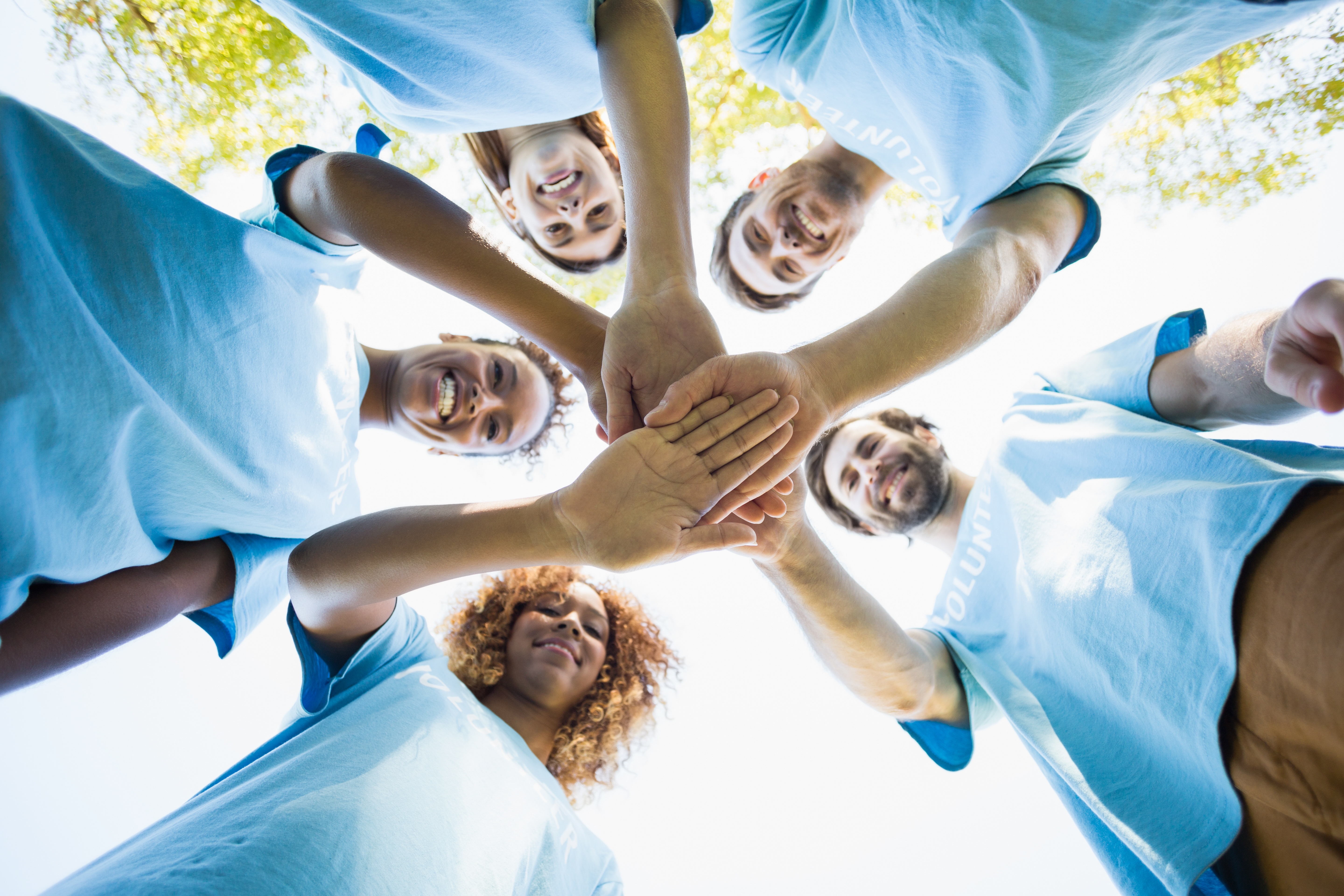 2021 ANNUAL OVERVIEW2021 At-A-GlanceLorem ipsum dolor sit amet consectetur adipiscing elit sed do eiusmod tempor. Lorem ipsum dolor sit amet consectetur adipiscing elit sed do eiusmod tempor. Lorem ipsum dolor sit amet consectetur adipiscing elit sed do eiusmod tempor.Lorem ipsum dolor sit amet consectetur adipiscing elit sed do eiusmod tempor. Lorem ipsum dolor sit amet consectetur adipiscing elit sed do eiusmod tempor. Lorem ipsum dolor sit amet consectetur adipiscing elit sed do eiusmod temporActivity HighlightsLorem ipsum dolor sit amet consectetur adipiscing elit sed do eiusmod tempor. Lorem ipsum dolor sit amet consectetur adipiscing elit sed do eiusmod tempor. Lorem ipsum dolor sit amet consectetur adipiscing elit sed do eiusmod tempor.Project HighlightsLorem ipsum dolor sit amet consectetur adipiscing elit sed do eiusmod tempor. Lorem ipsum dolor sit amet consectetur adipiscing elit sed do eiusmod tempor.ACTIVITY SUMMARYUse this section to describe your activities, and highlight some important points. You can stay in paragraph form, or you can use bullet points as seen below.You can list locations, expenses, statistics, and/or outcomes.FINANCIAL SUMMARYSummary of RevenueFundersFundraisersRevenue ModelsSummary of ExpensesSalariesProgram ExpensesFundraising ExpensesMarketing ExpensesStatement of AssetsList any assets here.pROJECT(S)Project Title or Project 1Description of the project here. You can add additional projects and project descriptions as needed. Project DetailsInsert images above that illustrate what you did during this project. Feel free to write a short paragraph to help the reader better understand important details of the project. LEADERSHIPExecutive TeamName, TitleName, TitleName, TitleName, TitleName, TitleBoard of DirectorsName, TitleName, TitleName, TitleName, TitleName, TitleIMPACTOverview of ImpactDescribe the impact seen in paragraph form, images and/or bullet points. StatisticsVolunteersOutcomesProgramsANNUAL REPORT2021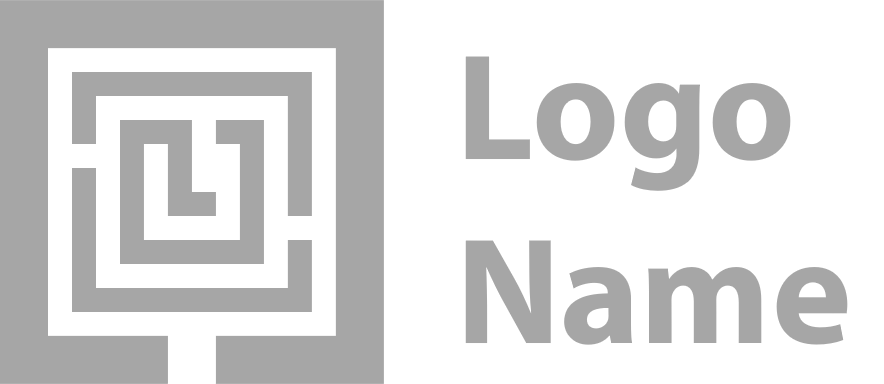 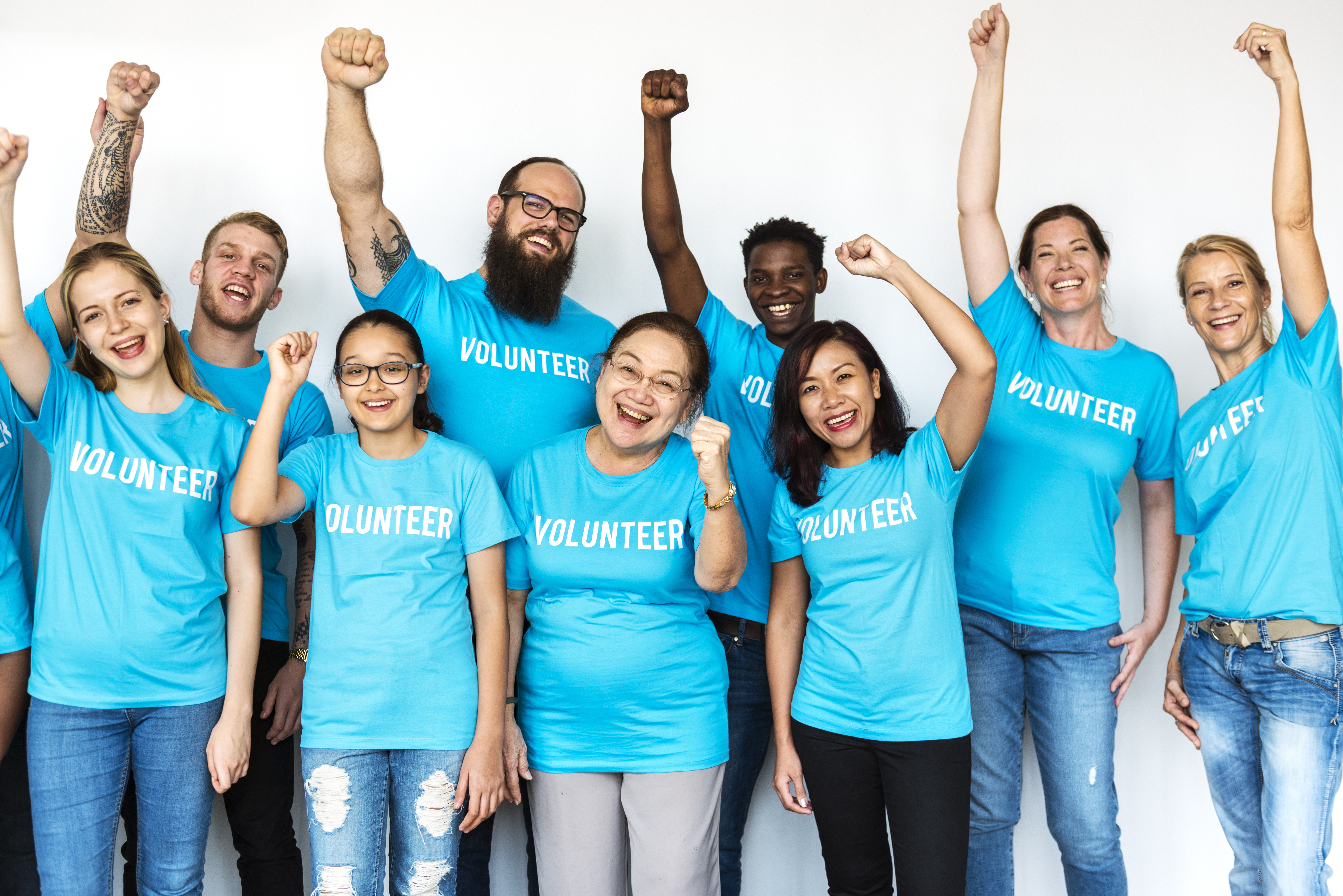 DESCRIPTIONAMOUNTTOTALDESCRIPTIONAMOUNTTOTAL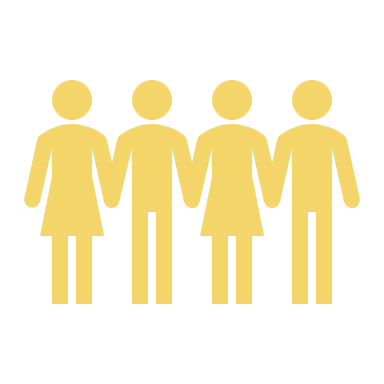 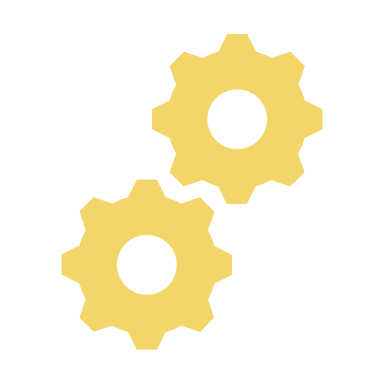 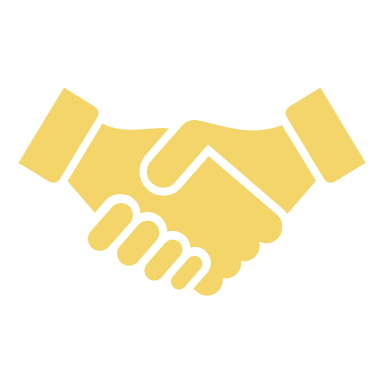 Location/About the CommunityProject CostsTell Us About the ProjectKeep in mind that some of these headings might need to be changed based on your project.  You can list the number of supplies you collected and how many volunteers were involved in this project. Outcomes“Strong Caption Goes Here. Write Something in This Caption Holder.”Tell Us About the ProjectKeep in mind that some of these headings might need to be changed based on your project.  You can list the number of supplies you collected and how many volunteers were involved in this project. Outcomes